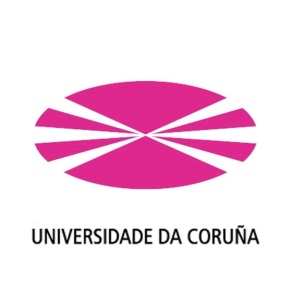 ANEXO ILISTAXE PROVISORIA DE ADMITIDOS/AS NO SEGUNDO PRAZO DE PREINSCRIPCIÓNMESTRADO EN POLITICAS SOCIAIS E INTERVENCIÓN SOCIOMUNITARIA (MOPS)    CURSO 2020/2021 Alumnos con títulos universitarios de sistemas educativos do EEESAPELIDOS E NOMEESPEJO MOLIZ, MARIA GRACIACRIADO FERNÁNDEZ, ÁNGELASÁNCHEZ CARNERO, XIANA SOFÍAPONTE SUÁREZ, ANAMARTÍNEZ PRADA, ERIKA ZULAYLISTAXE DE AGARDANO SEGUNDO PRAZO DE PREINSCRIPCIÓNMESTRADO EN POLITICAS SOCIAIS E INTERVENCIÓN SOCIOMUNITARIA (MOPS)CURSO 2020/2021Alumnos con títulos universitarios de sistemas educativos do EEES           APELIDOS E NOME		      		        GARCÍA MASEDA, María RODRÍGUEZ PEÑA, LUCÍAGONZÁLEZ SIMÓN, YAIZAGARCÍA LÓPEZ, CORALTEMBRÁS GUIMAREY, LUCÍAXU, CHUANZHICARBALLAL NOGUEIRA, SABELAVÁZQUEZ BLANCO, LUCÍAPURRIÑOS RODRÍGUEZ, ANDREASARAVIA LÓPEZ DE CASTILLA, MARÍA CLAUDIACARBALLEDA PEREIRO, MARGARITA  (Pendiente de entregar Certificación Académica)LISTAXE PROVISORIA DE EXCLUÍDOS/AS NO SEGUNDO PRAZO DE PREINSCRIPCIÓNMESTRADO EN POLITICAS SOCIAIS E INTERVENCIÓN SOCIOMUNITARIA (MOPS)CURSO 2020/2021Alumnos con títulos universitarios de sistemas educativos do EEES            APELIDOS E NOME		      		        CAUSA DA EXCLUSIÓNALONSO CARNICERO, ALEXANDRE			Non presenta ningunha documentaciónCAMPOS FERNÁNDEZ, EVA REGINA			Non presenta ningunha documentaciónCARMENADO DELGADO, MARTA			Non presenta ningunha documentaciónDOMÉNECH ARNAU, BERTA				Non presenta ningunha documentaciónEL ABDELLAOUI MERRAUNI, ANOUAR 			Non presenta ningunha documentaciónGIAO TABOADA, PATRICIA				Non presenta ningunha documentaciónINGERTO LÓPEZ, ELOÍNA				Non presenta ningunha documentaciónLÓPEZ CID, MARÍA					Non presenta ningunha documentaciónMONTSERRAT UGUET, CATALINA			Non presenta ningunha documentaciónPÁJARO VALES, MARIA CONCEPCIÓN			Non presenta ningunha documentaciónPOSADO TEJEDOR, NURIA				Non presenta ningunha documentaciónRIVERA CIVEIRA, MARIANA DEL ROCÍO			Non presenta ningunha documentaciónRIVERA LEAL, CANDELA					Non presenta ningunha documentaciónRODRÍGUEZ GARCÍA, INÉS				Non presenta ningunha documentaciónSANGIAO BASTIDA, INMACULADA 			Non presenta ningunha documentaciónSANTISTEBAN HIDALGO, MARÍA JOSÉ			Non presenta ningunha documentaciónSANTOS PEÑA, MARCO					Non presenta ningunha documentaciónVÁZQUEZ ACEVES, SARA 				Non presenta ningunha documentaciónA Coruña 4 de setembro de 2020